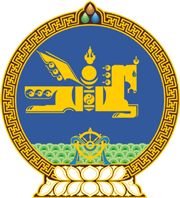 МОНГОЛ УЛСЫН ХУУЛЬ2021 оны 12 сарын 17 өдөр                                                                  Төрийн ордон, Улаанбаатар хот    ХӨДӨЛМӨРИЙН АЮУЛГҮЙ БАЙДАЛ,     ЭРҮҮЛ АХУЙН ТУХАЙ ХУУЛИЙН ЗАРИМ     ЗААЛТ ХҮЧИНГҮЙ БОЛСОНД     ТООЦОХ ТУХАЙ 1 дүгээр зүйл.Хөдөлмөрийн аюулгүй байдал, эрүүл ахуйн тухай хуулийн 21 дүгээр зүйлийн 21.1.2 дахь заалтыг хүчингүй болсонд тооцсугай.2 дугаар зүйл.Энэ хуулийг Хөгжлийн бодлого, төлөвлөлт, түүний удирдлагын тухай хуульд нэмэлт, өөрчлөлт оруулах тухай хууль хүчин төгөлдөр болсон өдрөөс эхлэн дагаж мөрдөнө. МОНГОЛ УЛСЫН ИХ ХУРЛЫН ДАРГА				Г.ЗАНДАНШАТАР